The following is a description of the change: Editing note: In your description of work include the scope,and include the type of pricing that is required: Time &Material, Stipulated Sum estimate, unit pricing.Drawings/Sketches attached:The Contractor shall proceed with the change in the work (check one below): To a maximum upset amount of $; orMaintaining Time & Material records, which shall be signed by an authorized representative of the Owner. Upon completion of the work authorized above, the cost of the work will be reviewed in accordance with the contract documents and following agreement by the Owner and Construction Manager on the adjustment in the contract price and contract time, a Change Authorization will be issued.Edit Note: Consultants/Contractors - If you do not know the names and titles of the approver(s), please remove the blue text for the ‘Name’ and ‘Title’ fields below before you print and sign this form.  Delete this editing note from the finished form. (Highlight note, press Delete key twice.)For approvals, refer to the Expenditure Officer Authority Guidelines.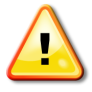 Consultants fill this form to authorize the contractor to proceed with work without waiting for formal approvals to be completed when the normal paperwork would unnecessarily delay the work, or when there is a life/safety issue. Note that this form replaces both the Field Order and Emergency Work Order. Delete this instruction before printing the form. (Right click, Delete Cells, Delete entire row, OK.) Also delete any editing notes (select note, press Delete key.)Project ID:Date:Contract ID:CD #:Contractor:LOA #:CCN #:Project Title:TITLE: ApprovalsRecommended by:Date (mm-dd-yyyy)NameTitleApproved by:Date (mm-dd-yyyy)NameTitleApproved by:Date (mm-dd-yyyy)NameTitleApproved by:Date (mm-dd-yyyy)NameTitle